Stipendienübergabe: 32 HSHL-Studierende am Campus Hamm geehrt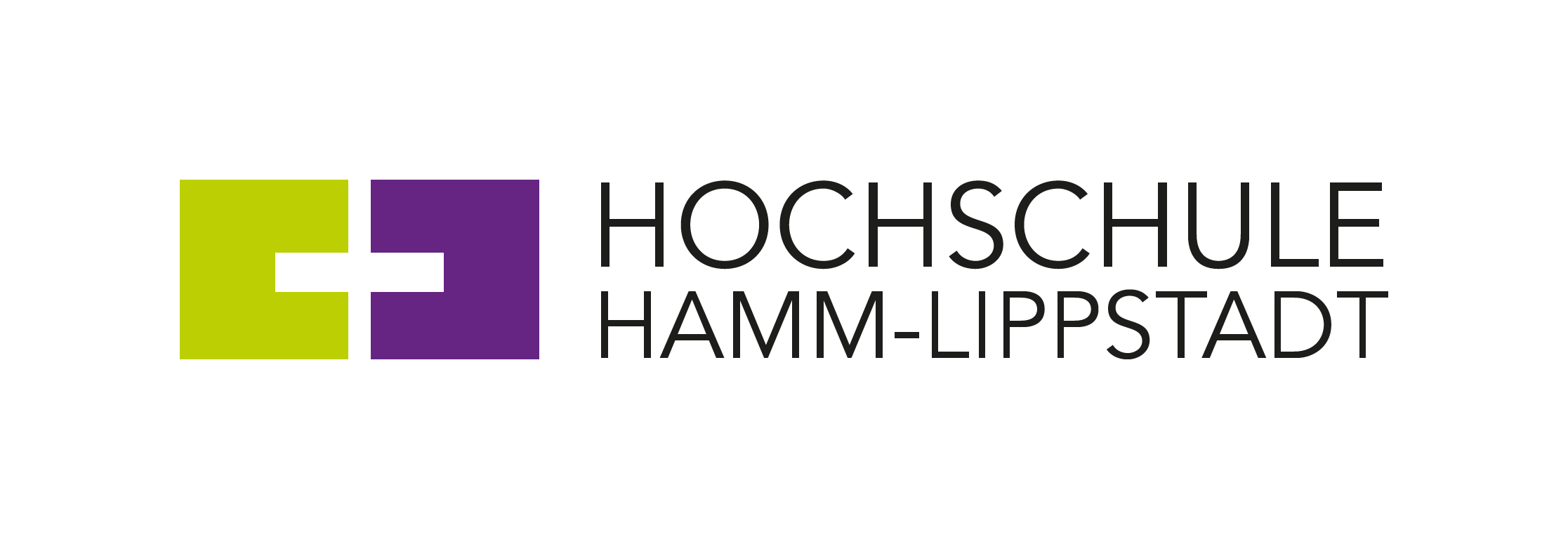 Am Donnerstag, 30. März 2023 fand die jährliche Stipendienfeier der Hochschule Hamm-Lippstadt (HSHL) am Campus Hamm statt. Vor rund 90 Gästen moderierte Anja Richter, an der HSHL Geschäftsführerin des Zentrums für Forschungsmanagement und auch für die Stipendien und Unternehmenskontakte zuständig, die Veranstaltung. 29 Stipendiatinnen und Stipendiaten wurden hierbei ausgezeichnet. Mit insgesamt 54.000 Euro fördern 16 Unternehmen, Institutionen und Privatpersonen die Hochschule Hamm-Lippstadt am Standort Hamm im laufenden Stipendienjahr. Zusätzlich fördert der Zonta Club Hamm-Unna drei Preisträgerinnen mit insgesamt 2.250 Euro für ihre hervorragenden Leistungen bei ihren Bachelorarbeiten. Weitere Stipendien von Hammer Stiftern in Höhe von bisher 12.000 Euro entfallen auf die HSHL Summer School.Die VIA Stiftung der Volksbank eG, der Rotary Club Hamm und der Rotary Club Hamm-Mark haben Vollstipendien zur Unterstützung von HSHL-Studierenden verliehen. Die Deutschlandstipendien vergeben die Akademische Gesellschaft Hamm, die Volksbank Hamm Stiftung, der Lions Club Hamm-Hammona, der Lions Club Hamm und die Westpress GmbH, die Neko Lighting AG, die Sparkasse Hamm sowie Marita und Frank Illmann. Die Summer School wird unterstützt von der Sparkasse Hamm, der Akademischen Gesellschaft Hamm, der Akademischen Gesellschaft Lippstadt, der Stadt Hamm, den Stadtwerken Hamm, der Dr.-Arnold-Hueck-Stiftung und der WAGO GmbH. Insgesamt wurden 16 Stipendien neu vergeben. 13 Stipendiatinnen und Stipendiaten erhielten eine Verlängerung ihres Stipendiums, auf Grund ihrer anhaltend herausragenden Leistungen.Mit dem Standort Lippstadt konnten im laufenden Studienjahr an der HSHL insgesamt 84 Stipendien und drei Preise für Abschlussarbeiten vergeben werden. Seit 2009 summiert sich die Gesamtfördersumme für den Standort Hamm auf mittlerweile 573.250 Euro.Dafür bedankte sich bei der Feier auch HSHL-Kanzlerin Sandra Schlösser in Ihrem Grußwort: „Stipendienfeiern sind einer der schönsten Momente im Hochschulleben. Unser Dank gilt den Stifterinnen und Stiftern für ihr Engagement, mit dem Sie junge, engagierte Menschen fördern. Ein tolles Zeichen aus und für Hamm und die Region.“Nina Kleine, Studentin „Interkulturelle Wirtschaftspsychologie“, hielt bei der Feier die Rede im Namen aller Stipendiatinnen und Stipendiaten. Sie betonte in der von allen Stipendiatinnen und Stipendiaten gemeinsam verfassten Rede, dass Stipendien nicht nur eine finanzielle Unterstützung, sondern auch eine zeitliche Entlastung darstellen, insbesondere für diejenigen, die sich ehrenamtlich, beispielsweise in der Kinder- und Jugendarbeit, engagieren. „Die Stipendien schenken uns Studierenden Zeit. Zeit, die wir für unser Studium nutzen können, aber auch Zeit, die wir weiterverschenken können, an die Kinder in der Jugendarbeit sowie teilweise auch an die eigenen Kinder.“Stipendien und Stifterinnen und Stifter im ÜberblickVIA Stiftung der Volksbank eG:•           Förderung seit 2011•           250 Euro monatliche Förderung Stipendiatinnen und Stipendiaten: Laura Bals, Interkulturelle WirtschaftspsychologieAaron Focher, Biomedizinisches Management und MarketingAlexandra Hunger, Biomedizinische Technologie (Neuvergabe)Janik Rump, Wirtschaftsingenieurwesen (Neuvergabe)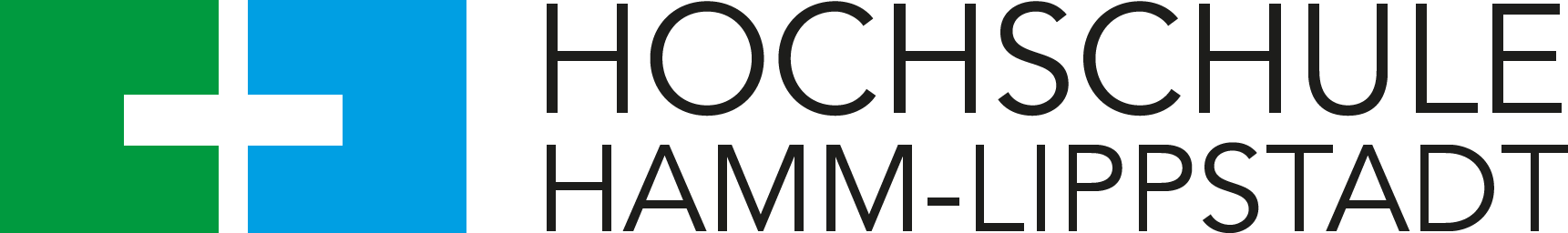 Rotary Club Hamm und Rotary Club Hamm-Mark, vertreten durch Volker Burgard, Präsident Rotary Club Hamm-Mark und Jan Wilke, Präsident Rotary Club Hamm:•           Förderung für Auslandsstipendien seit 2013 mit je 3.000 EuroGefördert werden:Sophie Peschl, Biomedizinische Technologie (Neuvergabe)Nicola Pijanowska, Umweltmonitoring und Forensische Chemie (Neuvergabe)Deutschlandstipendien am Standort Hamm:Monatliche Fördersumme von 150 Euro finanziert durch Stifterinnen und Stifter sowie 150 Euro finanziert durch den Bund.Akademische Gesellschaft Hamm, vertreten durch Prof. Jutta Lommatzsch:•           Förderung seit 2009Stipendiatinnen und Stipendiaten:Stephanie Djouka Kengne, Angewandte Biomedizintechnik (Neuvergabe)Mario Dreyer, Umwelt- und Gefahrstoffanalytik (Neuvergabe)Jane Hauser, Biomedizinische Technologie (Neuvergabe)Melanie Kirmse, Biomedizinische Technologie (Neuvergabe)Nina Kleine, Interkulturelle WirtschaftspsychologieLaura Middrup, Product and Asset Management (Neuvergabe)Philipp Rammelmann, Energietechnik und Ressourcenoptimierung (Neuvergabe)Joschua Schubert, Sport- und GesundheitstechnikBianca Maria Suermann, Biomedizinische TechnologieTami Süßelbeck, Sport- und GesundheitstechnikPascal Szczepanski, Interkulturelle WirtschaftspsychologieMira Wilde, Angewandte BiomedizintechnikDortmunder Volksbank eG c/o Volksbank Hamm Stiftung, vertreten vor Ort u.a. durch Burkhard Reher, Niederlassungsleiter:•           Förderung seit 2013Stipendiatinnen:Hannah Nietzsch, Biomedizinische TechnologieJakob Süßenberger, Interkulturelle Wirtschaftspsychologie (Neuvergabe)Lions Club Hamm-Hammona, vertreten vor Ort durch Wilhelm Mohs, Präsident:•           Förderung seit 2012Stipendiatinnen: Kai Lukas Geißler, Biomedizinische Technologie (Neuvergabe)Carla Stroot, Interkulturelle Wirtschaftspsychologie (Neuvergabe)Lions Club Hamm, vertreten vor Ort durch Roland Schürkamp: •           Förderung seit 2017Stipendiatin:Hannah Maidorn, Interkulturelle WirtschaftspsychologieWESTPRESS GmbH & Co. KG, vertreten durch Anke Rosenstein, Prokuristin: •           Förderung seit 2017Stipendiatin und Stipendiat:Judith Löcke, Technisches Management und MarketingJannis Vertgewall, Interkulturelle WirtschaftspsychologiePaulina Kaulard, Interkulturelle Wirtschaftspsychologie (Neuvergabe)Frank und Marita Illmann•           Förderung seit 2020Stipendiatin:Josefine Eisenschmidt, Interkulturelle WirtschaftspsychologieNeko Lighting AG, vertreten vor Ort durch Volker Knossalla: •           Förderung seit 2022Stipendiat:Andre Ciuches, Technisches Management und Marketing (Neuvergabe)Sparkasse Hamm, vertreten durch Ingo Müller, Referent für Presse- und Öffentlichkeitsarbeit: •           Förderung seit 2022Stipendiatin:Kim Witzel, Interkulturelle Wirtschaftspsychologie (Neuvergabe)Zonta Club Hamm-Unna, vertreten durch die Präsidentin Prof. Lara TickenbrockPreis für hervorragende Bachelorarbeiten (1000€, 750€, 500€)Preisträgerinnen:Vivien Ermert, Biomedizinische Technologie
Antonia Köck, Umweltmonitoring und Forensische Chemie
Laura Middrup, Energietechnik und RessourcenoptimierungWeitere Informationen:Stipendien und Förderprogramm an der HSHL:
https://www.hshl.de/stipendien-und-foerderprogramme/ Über die Hochschule Hamm-Lippstadt:Die Hochschule Hamm-Lippstadt (HSHL) bietet innovative und interdisziplinäre Studiengänge aus den Bereichen Ingenieurwissenschaften, Naturwissenschaften, Informatik und Wirtschaft an. In 14 Bachelor- sowie zehn Masterstudiengängen qualifizieren sich an der HSHL derzeit 5140 Studierende praxisorientiert für den späteren Beruf. An den beiden Campus in Hamm und Lippstadt verfügt die Hochschule über modernste Gebäude und rund 15.000 Quadratmeter Laborfläche für zukunftsorientierte Lehre und Forschung. Für das rund 400-köpfige Team um Präsidentin Prof. Dr.-Ing. Kira Kastell und Kanzlerin Sandra Schlösser bilden besonders Toleranz, Chancengleichheit und Vielfalt die Grundlage für eine Arbeit, die nachhaltig zur gesellschaftlichen Entwicklung beiträgt.www.hshl.de